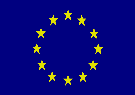 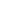 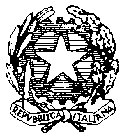 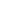 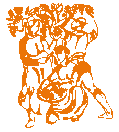 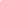 Patto educativo di corresponsabilità a.s. 2023/2024(ai sensi dell’art. 5 bis dello statuto delle studentesse e degli studentiD.P.R. 21 novembre 2007, n. 235)Il DIRIGENTE SCOLASTICO dell’Istituto di istruzione Superiore “Lazzaro Spallanzani” di Castelfranco Emilia,- Visto l’art. 3 del DPR 235/2007;- Visto il DPCM del 11/06/2020 e seguenti;- Visto il protocollo Covid-19 approvato per l’a.s. 2022/23;- preso atto che la formazione e l’educazione sono processi complessi e continui che richiedono la cooperazione, oltre che dellostudente, della famiglia e dell’intera comunità scolastica e che la scuola non è soltanto il luogo in cui si realizza l’apprendimento,ma una comunità organizzata che necessita di interventi complessi di gestione, ottimizzazione e partecipazione; presenta, propone e sottoscrive il patto educativo di corresponsabilità dello studente ______________________________________________________________, classe __________  allo scopo dioffrire un ambiente favorevole alla crescita della persona;offrire un servizio educativo e didattico di qualità;offrire iniziative volte al recupero di situazioni di svantaggio;offrire un’offerta formativa aggiuntiva integrata e coerente al curricolo;offrire servizi di promozione della salute e di assistenza psicologica;offrire una comunicazione efficiente tramite il sito web;offrire una puntuale informazione rispetto ad ogni dispositivo organizzativo ed igienico sanitario adottato per contenere la diffusione del contagio da Covid-19 durante il periodo di frequenza alle attività scolastiche e  a comunicare eventuali modifiche o integrazioni delle disposizioni;attenersi rigorosamente e scrupolosamente, nel caso di acclarata infezione da Covid-19 da parte di uno studente o adulto frequentante la struttura a ogni disposizione dell’autorità sanitaria locale.il DOCENTE si impegna arispettare gli alunni come persone in ogni momento della vita scolastica;comunicare agli alunni con chiarezza gli obiettivi didattico-formativi e i contenuti delle discipline;garantire la massima trasparenza nella valutazione e il tempestivo aggiornamento del registro elettronico;motivare le valutazioni assegnate nell’attività didattica;mantenere un costante rapporto con le famiglie;osservare scrupolosamente ogni prescrizione igienico sanitaria e recarsi al lavoro solo in assenza di ogni sintomatologia riferibile al Covid-19.Lo STUDENTE si impegna arispettare tutti coloro che operano nella scuola;comportarsi e vestirsi in modo adeguato alle circostanze, ai luoghi, alle persone, nel rispetto delle norme dell’Istituto;seguire in modo attento ed adeguato le lezioni anche in modalità online evitando d’essere fonte di distrazione per i compagni e di disturbo per l’insegnante;eseguire con puntualità il lavoro assegnato (lezioni, compiti, altre consegne);consultare quotidianamente il sito web della scuola,  il registro elettronico e l’indirizzo mail di posta elettronica fornito dall’Istituto;manifestare all’insegnante ogni difficoltà incontrata nel lavoro in classe e a casa, al fine di mettere a punto le strategie opportune per superare l’ostacolo;collaborare con la scuola per tenere l’ambiente pulito e ordinato, curare le strutture, gli arredi e gli strumenti;rispettare le indicazioni igienico sanitarie all’interno degli ambienti  scolastici;non registrare (salvo preventiva autorizzazione  dei docenti) le lezioni e  non utilizzare in modo improprio il materiale online postato ad uso didattico.Il GENITORE si impegna aconoscere l’offerta formativa e il regolamento dell’Istituto;assicurare la frequenza regolare e la puntualità dello studente alle lezioni;consultare quotidianamente il sito internet della scuola, il registro elettronico e assicurarsi che il proprio figlio consulti l’indirizzo email  fornitogli dall’Istituto;vigilare affinché i contenuti delle lezioni, loro eventuali registrazioni e il materiale online, che sono postati ad uso didattico, non vengano utilizzati in modo improprio;stimolare l’alunno alla partecipazione il più possibile autonoma e responsabile a tutte le attività didattiche e allo svolgimento dei compiti assegnati rispettando le scadenze;segnalare alla scuola eventuali disservizi, situazioni critiche, atti di bullismo e cyberbullismo;risarcire la scuola per i danni arrecati agli arredi, alle attrezzature ed ai servizi provocati da comportamenti non adeguati, consapevoli che, qualora non fosse possibile accertare le responsabilità individuali, ne dovrà rispondere il gruppo classe o l’intera comunità degli studenti;interessarsi con continuità dell'andamento didattico del proprio figlio, mantenendosi in contatto con i docenti della classe;segnalare tempestivamente alla scuola eventuali problemi legati alla frequenza, alla motivazione, alla salute e/o al rendimento scolastico del figlio per concordare eventualmente, ove necessario, idonei interventi di supporto all'azione didattica;essere a conoscenza delle misure di contenimento del contagio da Covid-19 vigenti alla data odierna;collaborare per l’adozione delle  misure di contenimento del contagio da Covid-19 vigenti alla data odierna;rispettare il protocollo Covid pubblicato sul sito di Istituto (ed eventuali aggiornamenti), in particolare a trattenere il proprio figlio al domicilio in presenza di febbre , di altri sintomi quali tosse, diarrea, perdita del gusto, perdita dell’olfatto, cefalea intensa;essere consapevole ed accettare la misurazione della febbre con termometro senza contatto e che in caso di insorgenza di febbre (temperatura uguale o superiore a 37,5°) o di altri sintomi (tra cui quelli sopra riportati), la scuola provvederà all’isolamento dello studente e ad informare immediatamente i familiari chiedendo loro di venire a prenderlo nel più breve tempo possibile secondo le indicazioni del protocollo Covid del CTS. (non sono consentite telefonate o sms in autonomia degli studenti ai genitori)essere consapevole ed accettare che, nel caso di positività, lo studente non può essere riammesso alle attività scolastiche solo con esito negativo del test molecolare o antigenico.formulare pareri e proposte direttamente o tramite la propria rappresentanza eletta nei Consigli di Classe e nel Consiglio d'Istituto, per il miglioramento dell'offerta formativa.La firma del presente patto impegna le parti a rispettarlo in buona fede e a garantire l’osservanza della normativa sulla Privacy. Dal punto di vista giuridico, non libera i soggetti che lo sottoscrivono da eventuali responsabilità in caso di mancato rispetto delle normative relative al contenimento dell’epidemia Covid-19, delle normative ordinarie sulla sicurezza sui luoghi di lavoro e della normativa vigente in materia di prevenzione Covid-19.Castelfranco E. ___/___/202Il Genitore/tutoreCognome e nome_____________________Firma_____________________Lo studenteCognome e nome_____________________Firma_____________________Per il consiglio di classeIl coordinatoreCognome e Nome_____________________Firma_____________________Il Dirigente scolasticoMaura ZiniFirma_____________________